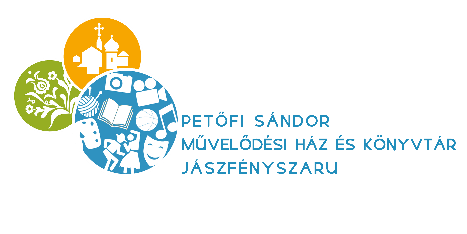 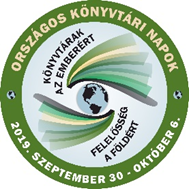 Név:_______________________________________________________ Osztály: ______________			Leadási határidő: 2020. május 29. (péntek)                                 III. forduló 5-6. osztályNógrádi Gáboregy szabadon választott regényefeladat A könyv címe, amit választottál:______________________________________________________________________________________________________________________________________________________feladatÍrd le 5 mondatban, miről szólt a könyv!___________________________________________________________________________________________________________________________________________________________________________________________________________________________________________________________________________________________________________________________________________________________________________________________________________________________________________________________________________________________________________________________________________________________________________________________________________________________________________________________________________________________________feladat Olvasd el Nógrádi Gábor életrajzát és válaszolj a kérdésekre:Hány évesen tanult meg írni és olvasni?___________________________________________________________________________Mi az író eredeti szakmája?___________________________________________________________________________Mi volt Nógrádi első regényének a címe és mikor jelent meg?___________________________________________________________________________Milyen díjat kapott a PetePite című regénye és mikor?___________________________________________________________________________Hogy hívják az író gyermekeit?______________________________________________________________________________________________________________________________________________________Jó olvasást kívánnak a könyvtárosok!